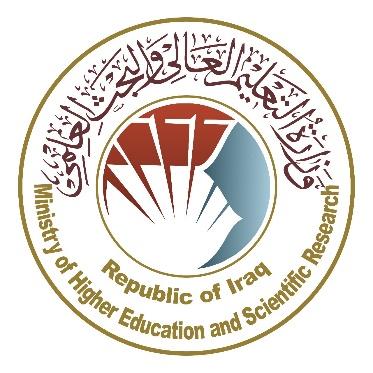   وزارة التعليم العالي والبحث العلمي      جهاز الإشراف والتقويم العلميدائرة ضمان الجودة والاعتماد الأكاديمي             قسم الاعتماددليل وصف البرنامج الأكاديمي والمقردليل وصف البرنامج الأكاديمي والمقرر الدراسي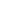 2024 المقدمة: 		      يُعد البرنامج التعليمي بمثابة حزمة منسقة ومنظمة من المقررات الدراسية التي تشتمل على إجراءات وخبرات تنظم بشكل مفردات دراسية الغرض الأساس منها بناء وصقل مهارات الخريجين مما يجعلهم مؤهلين لتلبية متطلبات سوق العمل يتم مراجعته وتقييمه سنوياً عبر إجراءات وبرامج التدقيق الداخلي أو الخارجي مثل برنامج الممتحن الخارجي.    يقدم وصف البرنامج الأكاديمي ملخص موجز للسمات الرئيسة للبرنامج ومقرراته مبيناً المهارات التي يتم العمل على اكسابها للطلبة مبنية على وفق اهداف البرنامج الأكاديمي وتتجلى أهمية هذا الوصف لكونه يمثل الحجر الأساس في الحصول على الاعتماد البرامجي ويشترك في كتابته الملاكات التدريسية بإشراف اللجان العلمية في الأقسام العلمية.      ويتضمن هذا الدليل بنسخته الثانية وصفاً للبرنامج الأكاديمي بعد تحديث مفردات وفقرات الدليل السابق في ضوء مستجدات وتطورات النظام التعليمي في العراق والذي تضمن وصف البرنامج الأكاديمي بشكلها التقليدي نظام (سنوي، فصلي) فضلاً عن اعتماد وصف البرنامج الأكاديمي المعمم بموجب كتاب دائرة الدراسات ت م3/2906 في 3/5/2023 فيما يخص البرامج التي تعتمد مسار بولونيا أساساً لعملها.   وفي هذا المجال لا يسعنا إلا أن نؤكد على أهمية كتابة وصف البرامج الاكاديمية والمقررات الدراسية لضمان حسن سير العملية التعليمية.          مفاهيم ومصطلحات:            وصف البرنامج الأكاديمي: يوفر وصف البرنامج الأكاديمي ايجازاً مقتضباً لرؤيته ورسالته وأهدافه متضمناً وصفاً دقيقاً لمخرجات التعلم المستهدفة على وفق استراتيجيات تعلم محددة. وصف المقرر: يوفر إيجازاً مقتضياً لأهم خصائص المقرر ومخرجات التعلم المتوقعة من الطالب تحقيقها مبرهناً عما إذا كان قد حقق الاستفادة القصوى من فرص التعلم المتاحة. ويكون مشتق من وصف البرنامج.رؤية البرنامج: صورة طموحة لمستقبل البرنامج الأكاديمي ليكون برنامجاً متطوراً وملهماً ومحفزاً وواقعياً وقابلاً للتطبيق. رسالة البرنامج: توضح الأهداف والأنشطة اللازمة لتحقيقها بشكل موجز كما يحدد مسارات تطور البرنامج واتجاهاته.اهداف البرنامج: هي عبارات تصف ما ينوي البرنامج الأكاديمي تحقيقه خلال فترة زمنية محددة وتكون قابلة للقياس والملاحظة.هيكلية المنهج: كافة المقررات الدراسية / المواد الدراسية التي يتضمنها البرنامج الأكاديمي على وفق نظام التعلم المعتمد (فصلي، سنوي، مسار بولونيا) سواء كانت متطلب (وزارة، جامعة، كلية وقسم علمي) مع عدد الوحدات الدراسية. مخرجات التعلم: مجموعة متوافقة من المعارف والمهارات والقيم التي اكتسبها الطالب بعد انتهاء البرنامج الأكاديمي بنجاح ويجب أن يُحدد مخرجات التعلم لكل مقرر بالشكل الذي يحقق اهداف البرنامج. استراتيجيات التعليم والتعلم: بأنها الاستراتيجيات المستخدمة من قبل عضو هيئة التدريس لتطوير تعليم وتعلم الطالب وهي خطط يتم إتباعها للوصول إلى أهداف التعلم. أي تصف جميع الأنشطة الصفية واللاصفية لتحقيق نتائج التعلم للبرنامج. نموذج وصف البرنامج الأكاديمي   اسم الجامعة: جامعة  .... كربلاء............    الكلية/ المعهد: كلية ....الادارة والاقتصاد............   القسم العلمي: قسم ......االاقتصاد.......    اسم البرنامج الأكاديمي او المهني: بكالوريوس .....علوم اقتصادية    اسم الشهادة النهائية: بكالوريوس في .العلوم الاقتصادية.....     النظام الدراسي: سنوي     تاريخ اعداد الوصف: 7/3/2024      تاريخ ملء الملف:  7/3/2024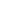 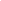     دقـق الملف من قبل     شعبة ضمان الجودة والأداء الجامعي    اسم مدير شعبة ضمان الجودة والأداء الجامعي:    التاريخ                           التوقيع                                                                                                      مصادقة السيد العميد     * ممكن ان تتضمن الملاحظات فيما اذا كان المقرر أساسي او اختياري  . يرجى وضع اشارة في المربعات المقابلة لمخرجات التعلم الفردية من البرنامج الخاضعة للتقييمنموذج وصف المقرررؤية البرنامج   تسعى كلية االادارة والاقتصاد باعداد خريجين في مجال العلوم الاقتصادية للعمل في الدوائر الحكومية والاستفادة من الاختصاص في المجال العملي والتطبيقيرسالة البرنامجالعمل على إعداد وتخريج كفاءات علمية وقيادية رائدة في مجال العلوم الاقتصادية   وفي تطوير الرصيد المعرفي في مجال البحث العلمي في مجال الاقتصاد   في لخدمة المجتمع المحلي و الإقليمي و الدولي فضلا عن تدريب وصقل عقول الطلبة علميا ومعرفيا ، والتأكيد على القيم الاجتماعية والثقافية والاستجابة لمتطلبات  السوق المحلية.اهداف البرنامجأ1- أداراك وفهم مادة الرياضيات الاقتصادية  وحل المشاكل الاقتصادية القائمة.أ2- التعامل مع المشاكل الاقتصادية ووضع الحلول لها.3- فهم الطرق والاساليب الرياضية في حل مشاكل الوحدات الاقتصاديةالاعتماد البرامجي لا يوجدالمؤثرات الخارجية الأخرى لا يوجدهيكلية البرنامجهيكلية البرنامجهيكلية البرنامجهيكلية البرنامجهيكلية البرنامجهيكل البرنامج عدد المقررات وحدة دراسية النسبة المئويةملاحظات *متطلبات المؤسسة9090مقرر اساسيمتطلبات الكليةنعممتطلبات القسم نعمالتدريب الصيفيلا يوجدأخرى وصف البرنامج وصف البرنامج وصف البرنامج وصف البرنامج وصف البرنامج السنة / المستوىرمز المقرر أو المساقاسم المقرر أو المساقالساعات المعتمدةالساعات المعتمدة2023-2024 / الثانيةرياضيات اقتصاديةنظريمخرجات التعلم المتوقعة للبرنامجمخرجات التعلم المتوقعة للبرنامجالمعرفة المعرفة - مواكبة تطور الرياضياتج2- التواصل مع كل ماهو جديد او مفيد وتطويعهالمهارات المهارات القدرة على استيعاب الرياضيات وتطبيقها عمليا.ب 2- التعامل مع الازمات والمشاكل الاقتصادية.ب 3- بناء اسس رياضية وكمية للطالب في قسم الاقتصادالقيم  القيم  تنمية قدرات الطلبة على مشاركة الأفكارالأماستراتيجيات التعليم والتعلم -شرح المادة العلمية للطلاب بشكل تفصيلي.2- مشاركة الطلاب في حل المسائل الرياضية 3- مناقشة  وحوار حول مفردات متعلقة بالموضوعطرائق التقييم   الامتحانات الأسبوعية والشهرية واليومية وامتحان نهاية السنة.الهيئة التدريسية الهيئة التدريسية الهيئة التدريسية الهيئة التدريسية الهيئة التدريسية الهيئة التدريسية الهيئة التدريسية أعضاء هيئة التدريسأعضاء هيئة التدريسأعضاء هيئة التدريسأعضاء هيئة التدريسأعضاء هيئة التدريسأعضاء هيئة التدريسأعضاء هيئة التدريسالرتبة العلمية التخصص التخصص المتطلبات/المهارات الخاصة (ان وجدت ) المتطلبات/المهارات الخاصة (ان وجدت ) اعداد الهيئة التدريسية اعداد الهيئة التدريسية الرتبة العلمية عام خاص ملاك محاضر استاذاقتصادكمي ملاكالتطوير المهنيتوجيه أعضاء هيئة التدريس الجددالتطوير المهني لأعضاء هيئة التدريسمعيار القبول أهم مصادر المعلومات عن البرنامج  1- مقدمة في الاقتصاد الرياضي   حسين بخيت2- كريم مهدي الحسناوي  الاقتصاد الرياضي اثيل الجومرد  -الرياضيات للاقتصاديينخطة تطوير البرنامج                          1-استخدام المفاهيم الجديدة في مجال الرياضيات الاقتصادية  واستخدام الاجهزة الالكترونية لعرض المعلومات والمسائل ق2-مخطط مهارات البرنامجمخطط مهارات البرنامجمخطط مهارات البرنامجمخطط مهارات البرنامجمخطط مهارات البرنامجمخطط مهارات البرنامجمخطط مهارات البرنامجمخطط مهارات البرنامجمخطط مهارات البرنامجمخطط مهارات البرنامجمخطط مهارات البرنامجمخطط مهارات البرنامجمخطط مهارات البرنامجمخطط مهارات البرنامجمخطط مهارات البرنامجمخطط مهارات البرنامجمخرجات التعلم المطلوبة من البرنامجمخرجات التعلم المطلوبة من البرنامجمخرجات التعلم المطلوبة من البرنامجمخرجات التعلم المطلوبة من البرنامجمخرجات التعلم المطلوبة من البرنامجمخرجات التعلم المطلوبة من البرنامجمخرجات التعلم المطلوبة من البرنامجمخرجات التعلم المطلوبة من البرنامجمخرجات التعلم المطلوبة من البرنامجمخرجات التعلم المطلوبة من البرنامجمخرجات التعلم المطلوبة من البرنامجمخرجات التعلم المطلوبة من البرنامجالسنة / المستوىرمز المقرراسم المقرراساسي أم اختياري المعرفة   المعرفة   المعرفة   المعرفة   المهارات المهارات المهارات المهارات القيمالقيمالقيمالقيمالسنة / المستوىرمز المقرراسم المقرراساسي أم اختياري أ1أ2أ3أ4ب1ب2ب3ب4ج1ج2ج3ج42023-2024الشعر الانجليزي الفيكتوري والحديثاساسي2023-2024اسم المقرراسم المقرراسم المقرراسم المقرراسم المقرراسم المقرراسم المقرراسم المقرراسم المقررهندسة المواد الحياتية هندسة المواد الحياتية هندسة المواد الحياتية هندسة المواد الحياتية هندسة المواد الحياتية هندسة المواد الحياتية هندسة المواد الحياتية هندسة المواد الحياتية هندسة المواد الحياتية رمز المقرررمز المقرررمز المقرررمز المقرررمز المقرررمز المقرررمز المقرررمز المقرررمز المقررWBM-42-02WBM-42-02WBM-42-02WBM-42-02WBM-42-02WBM-42-02WBM-42-02WBM-42-02WBM-42-02الفصل /السنة الفصل /السنة الفصل /السنة الفصل /السنة الفصل /السنة الفصل /السنة الفصل /السنة الفصل /السنة الفصل /السنة فصليفصليفصليفصليفصليفصليفصليفصليفصليتاريخ اعداد هذا الوصف تاريخ اعداد هذا الوصف تاريخ اعداد هذا الوصف تاريخ اعداد هذا الوصف تاريخ اعداد هذا الوصف تاريخ اعداد هذا الوصف تاريخ اعداد هذا الوصف تاريخ اعداد هذا الوصف تاريخ اعداد هذا الوصف 19/3/202419/3/202419/3/202419/3/202419/3/202419/3/202419/3/202419/3/202419/3/2024اشكال الحضور المتاحة اشكال الحضور المتاحة اشكال الحضور المتاحة اشكال الحضور المتاحة اشكال الحضور المتاحة اشكال الحضور المتاحة اشكال الحضور المتاحة اشكال الحضور المتاحة اشكال الحضور المتاحة نظري /اسبوعي نظري /اسبوعي نظري /اسبوعي نظري /اسبوعي نظري /اسبوعي نظري /اسبوعي نظري /اسبوعي نظري /اسبوعي نظري /اسبوعي عدد الساعات الدراسية الكلية /عدد الوحدات (الكلي)عدد الساعات الدراسية الكلية /عدد الوحدات (الكلي)عدد الساعات الدراسية الكلية /عدد الوحدات (الكلي)عدد الساعات الدراسية الكلية /عدد الوحدات (الكلي)عدد الساعات الدراسية الكلية /عدد الوحدات (الكلي)عدد الساعات الدراسية الكلية /عدد الوحدات (الكلي)عدد الساعات الدراسية الكلية /عدد الوحدات (الكلي)عدد الساعات الدراسية الكلية /عدد الوحدات (الكلي)عدد الساعات الدراسية الكلية /عدد الوحدات (الكلي)26/226/226/226/226/226/226/226/226/2اسم مسوؤل المقررالدراسي اسم مسوؤل المقررالدراسي اسم مسوؤل المقررالدراسي اسم مسوؤل المقررالدراسي اسم مسوؤل المقررالدراسي اسم مسوؤل المقررالدراسي اسم مسوؤل المقررالدراسي اسم مسوؤل المقررالدراسي اسم مسوؤل المقررالدراسي م.د. اسامة عبدالباري خضير   الايميل : oasma.abedelbari@uowa.edu.iqم.د. اسامة عبدالباري خضير   الايميل : oasma.abedelbari@uowa.edu.iqم.د. اسامة عبدالباري خضير   الايميل : oasma.abedelbari@uowa.edu.iqم.د. اسامة عبدالباري خضير   الايميل : oasma.abedelbari@uowa.edu.iqم.د. اسامة عبدالباري خضير   الايميل : oasma.abedelbari@uowa.edu.iqم.د. اسامة عبدالباري خضير   الايميل : oasma.abedelbari@uowa.edu.iqم.د. اسامة عبدالباري خضير   الايميل : oasma.abedelbari@uowa.edu.iqم.د. اسامة عبدالباري خضير   الايميل : oasma.abedelbari@uowa.edu.iqم.د. اسامة عبدالباري خضير   الايميل : oasma.abedelbari@uowa.edu.iqاهداف المقرراهداف المقرراهداف المقرراهداف المقرراهداف المقرراهداف المقرراهداف المقرراهداف المقرراهداف المقرراهداف المادة الدراسية اهداف المادة الدراسية اهداف المادة الدراسية اهداف المادة الدراسية اهداف المادة الدراسية اهداف المادة الدراسية 1-يوفر المقرر نظرة عامة وموسعة حول هندسة المواد الحيوية وطرق معالجتها 2-تصنيف المواد المستخدمة وتطبيقها في الطب والبيولوجيا والاعضاء الصناعية 1-يوفر المقرر نظرة عامة وموسعة حول هندسة المواد الحيوية وطرق معالجتها 2-تصنيف المواد المستخدمة وتطبيقها في الطب والبيولوجيا والاعضاء الصناعية 1-يوفر المقرر نظرة عامة وموسعة حول هندسة المواد الحيوية وطرق معالجتها 2-تصنيف المواد المستخدمة وتطبيقها في الطب والبيولوجيا والاعضاء الصناعية استراتيجيات التعليم والتعلماستراتيجيات التعليم والتعلماستراتيجيات التعليم والتعلماستراتيجيات التعليم والتعلماستراتيجيات التعليم والتعلماستراتيجيات التعليم والتعلماستراتيجيات التعليم والتعلماستراتيجيات التعليم والتعلماستراتيجيات التعليم والتعلمالاستراتيجية الاستراتيجية المحاضرات النظرية السمنرات الاختبارات المفاجئة واجبات بيتية المحاضرات النظرية السمنرات الاختبارات المفاجئة واجبات بيتية المحاضرات النظرية السمنرات الاختبارات المفاجئة واجبات بيتية المحاضرات النظرية السمنرات الاختبارات المفاجئة واجبات بيتية المحاضرات النظرية السمنرات الاختبارات المفاجئة واجبات بيتية المحاضرات النظرية السمنرات الاختبارات المفاجئة واجبات بيتية المحاضرات النظرية السمنرات الاختبارات المفاجئة واجبات بيتية بنية المقرربنية المقرربنية المقرربنية المقرربنية المقرربنية المقرربنية المقرربنية المقرربنية المقررالاسبوع الساعات الساعات مخرجات التعلم المطلوبة اسم الوحدة او الموضوع اسم الوحدة او الموضوع اسم الوحدة او الموضوع طريقة التعلم طريقة التقييم 122يفهم الطالب المحاضرة مقدمة مقدمة مقدمة محاضرة نظرية امتحانات سريعة 222يفهم الطالب المحاضرةالخواص الميكانيكية للمواد الحياتية الخواص الميكانيكية للمواد الحياتية الخواص الميكانيكية للمواد الحياتية محاضرة نظريةامتحانات سريعة322يفهم الطالب المحاضرةفشل الكلال بالمواد الحياتية فشل الكلال بالمواد الحياتية فشل الكلال بالمواد الحياتية محاضرة نظريةامتحانات سريعة422يفهم الطالب المحاضرةسبائك المواد الحياتية سبائك المواد الحياتية سبائك المواد الحياتية محاضرة نظريةامتحانات سريعة522يفهم الطالب المحاضرةالمحاليل الجامدة المحاليل الجامدة المحاليل الجامدة محاضرة نظريةامتحانات سريعة622يفهم الطالب المحاضرةمخططات التوازنمخططات التوازنمخططات التوازنمحاضرة نظريةامتحانات سريعة722يفهم الطالب المحاضرة مخطط اطوار حديد – كاربون  مخطط اطوار حديد – كاربون  مخطط اطوار حديد – كاربون محاضرة نظريةامتحانات سريعة822يفهم الطالب المحاضرةالتاكل في المزروعات المعدنية 1التاكل في المزروعات المعدنية 1التاكل في المزروعات المعدنية 1محاضرة نظريةامتحانات سريعة922يفهم الطالب المحاضرةالتاكل في المزروعات المعدنية 2التاكل في المزروعات المعدنية 2التاكل في المزروعات المعدنية 2محاضرة نظريةامتحانات سريعة1022يفهم الطالب المحاضرةالتوافقية الحياتية 1التوافقية الحياتية 1التوافقية الحياتية 1محاضرة نظريةامتحانات سريعة1122يفهم الطالب المحاضرة		التوافقية الحياتية 2		التوافقية الحياتية 2		التوافقية الحياتية 2محاضرة نظريةامتحانات سريعة1222يفهم الطالب المحاضرةحشوات الاسنان حشوات الاسنان حشوات الاسنان محاضرة نظريةامتحانات سريعة1322يفهم الطالب المحاضرةالاملغمالاملغمالاملغممحاضرة نظريةامتحانات سريعة1422يفهم الطالب المحاضرةامتحان امتحان امتحان امتحان امتحانات 1522يفهم الطالب المحاضرةامتحانامتحانامتحانامتحانامتحاناتتقييم المقرر تقييم المقرر تقييم المقرر تقييم المقرر تقييم المقرر تقييم المقرر تقييم المقرر تقييم المقرر تقييم المقرر امتحان النصف:  25%مشاركات صفية , واجبات , سمنرات . امتحانات سريعة:  15%الامتحان النهائي :60%المجموع الكلي : 100%	امتحان النصف:  25%مشاركات صفية , واجبات , سمنرات . امتحانات سريعة:  15%الامتحان النهائي :60%المجموع الكلي : 100%	امتحان النصف:  25%مشاركات صفية , واجبات , سمنرات . امتحانات سريعة:  15%الامتحان النهائي :60%المجموع الكلي : 100%	امتحان النصف:  25%مشاركات صفية , واجبات , سمنرات . امتحانات سريعة:  15%الامتحان النهائي :60%المجموع الكلي : 100%	امتحان النصف:  25%مشاركات صفية , واجبات , سمنرات . امتحانات سريعة:  15%الامتحان النهائي :60%المجموع الكلي : 100%	امتحان النصف:  25%مشاركات صفية , واجبات , سمنرات . امتحانات سريعة:  15%الامتحان النهائي :60%المجموع الكلي : 100%	امتحان النصف:  25%مشاركات صفية , واجبات , سمنرات . امتحانات سريعة:  15%الامتحان النهائي :60%المجموع الكلي : 100%	امتحان النصف:  25%مشاركات صفية , واجبات , سمنرات . امتحانات سريعة:  15%الامتحان النهائي :60%المجموع الكلي : 100%	امتحان النصف:  25%مشاركات صفية , واجبات , سمنرات . امتحانات سريعة:  15%الامتحان النهائي :60%المجموع الكلي : 100%	مصادر التعلم والتدريس مصادر التعلم والتدريس مصادر التعلم والتدريس مصادر التعلم والتدريس مصادر التعلم والتدريس مصادر التعلم والتدريس مصادر التعلم والتدريس مصادر التعلم والتدريس مصادر التعلم والتدريس الكتب المقررة الكتب المقررة الكتب المقررة الكتب المقررة الكتب المقررة Engineering Materials for Biomedical Applications.5th edition.Engineering Materials for Biomedical Applications.5th edition.Engineering Materials for Biomedical Applications.5th edition.Engineering Materials for Biomedical Applications.5th edition.المراجع الرئيسية المراجع الرئيسية المراجع الرئيسية المراجع الرئيسية المراجع الرئيسية JOHN D. ENDERLE.(2012):introduction to biomedical .3th editionJOHN D. ENDERLE.(2012):introduction to biomedical .3th editionJOHN D. ENDERLE.(2012):introduction to biomedical .3th editionJOHN D. ENDERLE.(2012):introduction to biomedical .3th editionالكتب والمراجع الساندة التي يوصي بها الكتب والمراجع الساندة التي يوصي بها الكتب والمراجع الساندة التي يوصي بها الكتب والمراجع الساندة التي يوصي بها الكتب والمراجع الساندة التي يوصي بها Buddy D. Ratner, Allon S. Hoffman (2004): An Introduction to Materials In MedicineBuddy D. Ratner, Allon S. Hoffman (2004): An Introduction to Materials In MedicineBuddy D. Ratner, Allon S. Hoffman (2004): An Introduction to Materials In MedicineBuddy D. Ratner, Allon S. Hoffman (2004): An Introduction to Materials In Medicineالمراجع الالكترونية المراجع الالكترونية المراجع الالكترونية المراجع الالكترونية المراجع الالكترونية Internet, electronics books, YouTubeInternet, electronics books, YouTubeInternet, electronics books, YouTubeInternet, electronics books, YouTube